ELEIÇÃO PARA REPRESENTANTE DOS DOCENTES JUNTO AO CONSELHO DA FACULDADE DE CIÊNCIAS CONTÁBEIS - CONFACIC.REQUERIMENTO DE INSCRIÇÃO - DOCENTEEu, ______________________________________________________, matrícula SIAPE n.º____________, venho por meio deste REQUERER minha inscrição para o processo eleitoral destinado à escolha dos Representantes dos Docentes junto ao ____________________________________ da Faculdade de Ciências Contábeis da Universidade Federal de Uberlândia.Declaro que, para todos os fins e efeitos, efetuei a leitura e estou de acordo com as normas exaradas através da Resolução CONFACIC 01/2015, de 12 de fevereiro de 2015, assim como também estou ciente de minhas obrigações junto ao referido órgão colegiado, conforme previstas no Regimento Geral da Universidade Federal de Uberlândia: Comprometo-me, ainda, a inteirar-me tempestivamente dos comunicados expedidos pela Comissão Eleitoral responsável pela condução do presente processo eleitoral, disponibilizados no sítio da FACIC, no endereço eletrônico www.facic.ufu.br.Uberlândia (MG), ______ de _______________________ de 2020.___________________________________________(assinatura do candidato)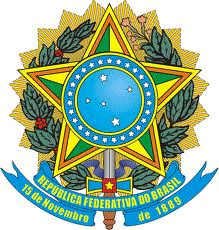 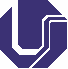 SERVIÇO PÚBLICO FEDERALMINISTÉRIO DA EDUCAÇÃOUNIVERSIDADE FEDERAL DE UBERLÂNDIAFACULDADE DE CIÊNCIAS CONTÁBEIS          home-page:  www.facic.ufu.br – e-mail: facic@ufu.br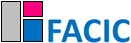 